4	根据第95号决议（WRC-07，修订版），审议往届大会的决议和建议，以便对其进行可能的修订、取代或废止；引言为响应第95号决议（WRC-07，修订版），无线电通信局就审议世界无线电行政大会（WARC）/和世界无线电通信大会（WRC）决议和建议的问题开展了初步研究。提交2019年世界无线电通信大会（WRC-19）的大会筹备会议（CPM）报告附件6/4-1列出了该议项正在审议的所有决议和建议。提案美洲国家提案建议修订WRC-19议项4下的第425号决议，以反映与全球飞行跟踪有关的研究已经完成并与国际民用航空组织（ICAO）分享。第425号决议（WRC-15）：1	请国际电联无线电通信部门将有关空间电台接收1 087.7-1 092.3 MHz频段内ADS-B的研究作为紧急事宜予以完成。这些研究于2016年完成。2	进一步请国际民航组织继续参与相关研究工作。ICAO参与了这些研究且相关研究于2016年完成。3	责成秘书长提请国际民航组织注意第425号决议并在获得相关研究结果后通报国际民航组织。秘书长在2015-2019年研究期期间将研究成果通报了ICAO。MOD	IAP/11A18A2/1第425号决议（WRC-）卫星航空移动（R）业务（地对空）
使用1 087.7-1 092.3 MHz频段
以促进全球民航航班跟踪世界无线电通信大会（），考虑到a)	全权代表大会第185号决议（2014年，釜山）责成WRC-15按照国际电联《公约》第119款，将有关全球航班跟踪议题的审议作为紧急事务纳入其议程之中，并按照国际电联惯例，酌情将该事宜的不同方面包括在内，同时顾及ITU-R的相关研究工作；b)	960-1 164 MHz频段已划分给航空无线电导航业务（ARNS）和航空移动业务（AM(R)S）；c)	符合国际民用航空组织（ICAO）标准的系统和非ICAO标准的系统均使用960-1 164 MHz频段，因此产生复杂的干扰环境；d)	广播式自动相关监视（ADS-B）是由ICAO定义的，涉及诸如标识和位置等数据的航空器发射；e)	1 087.7-1 092.3 MHz频段目前用于地面发射和接收符合ICAO标准的ADS-B信号，涉及航空器向视距范围内地面台站的发射；f)	本届大会将1 087.7-1 092.3 MHz频段划分给地对空方向的卫星航空移动（R）业务（AM(R)S），限于空间电台接收按照公认的国际航空标准运行的航空器发射机的ADS-B发射；g)	将1 087.7-1 092.3 MHz频段划分给AMS(R)S旨在将目前发射的ADS-B信号的接收扩展到超出地面视距范围，以便报告位于世界任意地点配备ADS-B的航空器位置；h)	顾及考虑到c)，对1 087.7-1 092.3 MHz频段的使用，要求一些主管部门控制所有用户以确保所有地面系统的正常运行，认识到 a)	ICAO为能确定航空器位置和跟踪航空器的系统制定标准和建议措施；b)	《国际民用航空公约》附件10包含了针对地面ADS-B使用1 087.7-1 092.3 MHz频段的标准和建议措施，注意到为空间电台接收按照第5.328AA款运行的ADS-B制定性能标准（包括这类标准是否需要修改符合ICAO标准的ADS-B设备）是ICAO的责任，做出决议1	AMS(R)S系统使用1 087.7-1 092.3 MHz频段须符合公认的国际航空标准；2	1 087.7-1 092.3 MHz频段中的AMS(R)S（地对空）系统须设计为可在考虑到c)所述干扰环境中运行；3	考虑到做出决议2，AMS(R)S使用1 087.7-1 092.3 MHz频段不得对具有考虑到h)中所述责任的主管部门施加限制，责成秘书长提请国际民航组织注意本决议。理由：	有必要修订第425号决议，以体现ITU-R完成的工作。______________世界无线电通信大会（WRC-19）
2019年10月28日-11月22日，埃及沙姆沙伊赫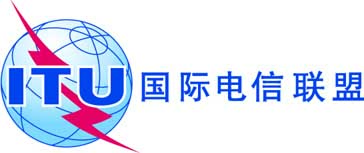 全体会议文件 11 (Add.18)(Add.2)-C2019年9月17日原文：英文/西班牙文美洲国家电信委员会（CITEL）成员国美洲国家电信委员会（CITEL）成员国有关大会工作的提案有关大会工作的提案议项4议项4